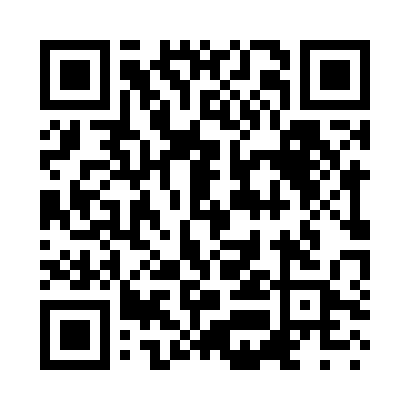 Prayer times for Yuendumu, AustraliaWed 1 May 2024 - Fri 31 May 2024High Latitude Method: NonePrayer Calculation Method: Muslim World LeagueAsar Calculation Method: ShafiPrayer times provided by https://www.salahtimes.comDateDayFajrSunriseDhuhrAsrMaghribIsha1Wed5:467:0212:403:546:187:302Thu5:467:0212:403:536:177:293Fri5:467:0212:403:536:177:294Sat5:467:0312:403:536:167:285Sun5:477:0312:403:526:167:286Mon5:477:0412:393:526:157:277Tue5:477:0412:393:516:147:278Wed5:487:0512:393:516:147:269Thu5:487:0512:393:516:137:2610Fri5:487:0512:393:506:137:2611Sat5:497:0612:393:506:127:2512Sun5:497:0612:393:496:127:2513Mon5:497:0712:393:496:117:2414Tue5:507:0712:393:496:117:2415Wed5:507:0812:393:486:117:2416Thu5:507:0812:393:486:107:2317Fri5:517:0812:393:486:107:2318Sat5:517:0912:393:486:107:2319Sun5:517:0912:393:476:097:2320Mon5:527:1012:393:476:097:2221Tue5:527:1012:393:476:097:2222Wed5:527:1112:403:476:087:2223Thu5:537:1112:403:476:087:2224Fri5:537:1212:403:466:087:2225Sat5:537:1212:403:466:077:2226Sun5:547:1212:403:466:077:2127Mon5:547:1312:403:466:077:2128Tue5:557:1312:403:466:077:2129Wed5:557:1412:403:466:077:2130Thu5:557:1412:403:466:077:2131Fri5:567:1512:413:466:067:21